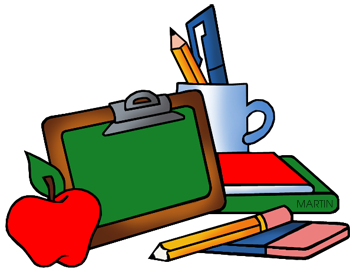 The traditional system of education was designed in the industrial age and is now outdated and ineffective. Learn about the 6 major problems with the system. At NEXT School, we are bringing a much needed upgrade to the education system to address these problems. We are India’s 1st Big Picture School. The highly innovative Big Picture Learning framework allows us to personalize each child’s educational journey making learning more engaging and relevant.